Publicado en Madrid el 18/09/2015 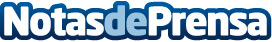 Mailrelay publica un verificador de newsletter gratuitoUna de las cosas que más preocupa a los encargados del marketing online en las empresas es que sus newsletters acaben en spam. A partir de ahora evitar eso será más sencillo gracias el verificador de spam desarrollado por Mailrelay.Datos de contacto:Mailrelay VerifierEmail Marketing+34 91 1237645Nota de prensa publicada en: https://www.notasdeprensa.es/mailrelay-publica-un-verificador-de-newsletter Categorias: Marketing Emprendedores E-Commerce http://www.notasdeprensa.es